Round 1: Connections roundBy What name are members of the Unification Church colloquially known, after the name of their Korean founder?MooniesWhat was Alphaville’s only UK top 10 hit? Big in JapanWhich playwright wrote “Cat on a hot tin roof”?Tennessee Williams Whose perfume range includes Just Me and Heiress?Paris Hilton Which newspaper ran the headline “Freddie Star ate my hamster”?The SunWhich cocktail consists of vodka, ginger beer and lime juice? Moscow mule What is the link between all of the previous answers: all places which have had chemical elements named after them. (Selenium, Nihonium, Tenessine, Lutetium, Helium, MoscoviumRound 2: Sport & gamesWhich Olympic athletics event has world records which stand at 74.08 metres for men and 76.80 metres for women?DiscusHow many pins need to be knocked down to achieve a perfect score of 300 in 10 pin bowling?120 (10 strikes and then two strikes in the bonus frames after the last strike)Since the founding of the IAAF in 1912 nine US athletes have held the men’s 100m world record outright (ie they were the first to set a unique time not shared with anyone else). How many non-US male athletes have held world record outright in the same time period?5If you throw one dart at a dart board how many different scores is it possible to achieve? (NB 0 doesn’t count)(1-60 EXCEPT 59, 58, 56, 55, 53, 52, 49, 47, 46, 44, 43, 41, 37, 35, 31, 29, 23)How many spots are there in total on a set of 0 to 6 dominoes?168 In indoor athletics men compete in a heptathlon, not a decathlon. Name the 7 events. 7 correct = 3 points. 6 correct = 2 ½, 5 = 2, 4= 1 point. Nothing for fewer than 4.60m (sprint) long jump shot put high jump 60m hurdles pole vault 1000m Round 3: TelevisionWhich couple were the first winners of Love Island? Jessica Heyes and Max MorleyWho won the final season of Big Brother in 2018?Cameron ColeWhich is the most successful act from X-factor in terms of records sold?One directionWho won the first series of The Great British Bake-off?Edd KimberIn 2009 Susan Boyle finished second in Britain’s got talent, after having been the favourite for the final. Which dance group won?DiversityWho was the first winner of Strictly Come Dancing? Natasha KaplinksyPut the 6 series from the previous questions (Love Island, Big brother, X-factor, Bake off, I’m Britain’s got talent, Strictly) in the order that they first appeared on UK TV. ½ point for each in the correct place.Big brother (2000) Strictly (15 May 2004) X-factor (4 Sep 2004)Britain’s Got Talent (2007)Bake off 2010Love island 2015Round 4: Connections roundWhich Cambridge college was founded in 1584 on the site of an old Dominican Priory?Emmanuel college In 1963 which Liverpool group became the first to reach number 1 in the UK with their first 3 singles?Gerry and the PacemakersWho invented the time machine in back to the future?Doc Emmet BrownWhich British cyclist won golds in the 2008 and 2012 Olympics, and later spent a period as a jockey?Victoria PendletonWho was the man of a thousand voices, who voiced most of the Loonie Tunes cartoon characters including Bugs Bunny, Daffy Duck, and later Barney Rubble? Mel BlancWhich Brewery, founded in 1845, has just anounced the sale of all of its Beer products to Asahi?FullersWhat is the link between the previous answers? The spice Girls (Simon Fuller managed them, Emma Bunton, Geri Halliwell, Mel Brown, Victoria Adams, Mel Chisholm)Round 5: GeographyEach of the following questions is the name of a river that flows through more than one Capital city. Name all of the capital cities that each flows through.1/2 point for each (no need for the country)The DanubeBelgrade (Serbia), Budapest (Hungary), Bratislava (Slovakia), Vienna (Austria)The River Plate Buenos Aries (Argentina) & Monte Video (Uruguay)The Congo Kinshasa (Democratic Republic of the Congo) & Brazzaville (Congo)The MekongPhnom Pen (Cambodia) & Vientiane (Laos)The NigerBamako (Mali) & Niamey (Niger)The NileKhartoum (Sudan) & Cairo (Egypt)  (Not Juba in South Sudan, that’s the White Nile)Round 6: SecondsWho is the second companion that Dorothy meets in the Wizard of Oz? The Tin manAt the end of the Apollo 13 mission in 1970 Jim Lovell became the only person to have achieved what probably unwanted double? He is the only person to have travelled to the moon twice but not landed on it.On the first of January 1964 which group were the second to appear on Top of the Pops?The Rolling StonesWho was the second England player to be sent off during a world cup finals match, just over 12 years after the first?David BeckhamWhat was Linus Pauling the second person to achieve?Win two Nobel Prizes (Chemistry & Peace)List all the cities that have hosted the Summer Olympic Games at least twice.Athens, Paris, London, Los AngelesAnswers to Picture RoundJackpot question: Roger Bannister was the first person to run a mile in under 4 minutes. John Landy of Australia was the next. For how many hours did Roger Bannister hold the world record? (range is 12 hours, which represents my level of uncertainty in the timing) Answer: between 1093 and 1105 hours. (6pm on 6th May 1954 in the UK to some time on the 21st June 1954 in Finland – I took 09:00 to 21:00 Finnish time)Name the charactersLittle Miss BossyLittle Miss FabulousLittle Miss SomersaultLittle Miss InventorLittle Miss TwinsLittle Miss WhoopsLittle Miss ChatterboxLittle Miss GreedyLittle Miss StarLittle Miss NeatLittle Miss SplendidLittle Miss PrincessLittle Miss ShyLittle Miss ScaryLittle Miss TinyLittle Miss Stubborn1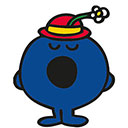 2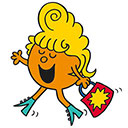 3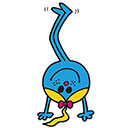 4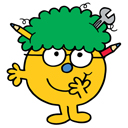 5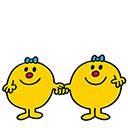 6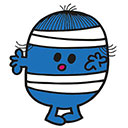 7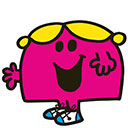 8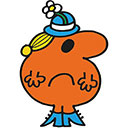 9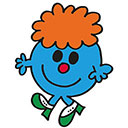 10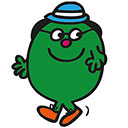 11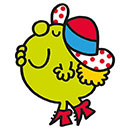 12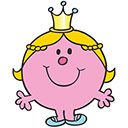 13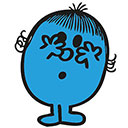 14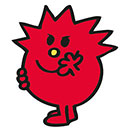 15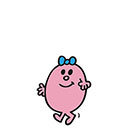 16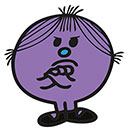 